ZÁPISz 1. jednání Řídicího výboru Integrované strategie Karlovarské aglomerace konaného dne 28. 6. 2021 hybridní forma-----------------------------------------------------------------------------------------------------------------------------------------------Místo jednání: onlineDoba jednání:	 jednání bylo zahájeno v 10:00 hodin a skončeno v 11:30Přítomni členové ŘV ITIKV°:  	Mgr. Tomáš Trtek – místopředseda ŘVITIKV°Ing. Lukáš Siřínek - onlineIng. Mgr. Petr Adamec  Ing. Markéta HendrichováIng. Kateřina KlepáčkováBc. Miloslava Křimská Ing. Jan NovotnýIng. Zdeněk Gaudek Ing. Alexandra FürbachováIng. Blanka Heroutová – člen bez hlasovacího právaNepřítomni:	   Ing. Andrea Pfeffer Ferková, MBA, Ing. arch. Jaromír Musil – omluvenHosté: 	Ing. Vladimír Tůma, Ing. Pavlína Stracheová, Ing. Jana Michková, Ing. Gabriela Šulmanová, Ing. Tomáš Sýkora – online.Program jednání:Zahájení a přivítáníProjednání návrhu znění koncepční části dokumentu Isg ITIKV°Vypořádání zaslaných připomínekInformace o dalším postupu přípravy ISg Diskuze a závěrZahájení:Jednání zahájila manažerka ITIKV° Ing. Heroutová a přivítala zúčastněné a konstatovala, že výbor je v počtu devíti členů (Ing. Siřínek se připojil po úvodním slovu) usnášeníschopný. Úvodního slova se ujal místopředseda ŘV Mgr. Tomáš Trtek.  Členové výboru byli prostřednictvím emailové pozvánky seznámeni s body programu a byly jim s předstihem poskytnuty projednávané dokumenty, program jednání byl schválen. Zúčastnění byli upozorněni na pořízení zvukového záznamu jednání. Usnesení č. 1Řídicí výbor Integrované strategie Karlovarské aglomerace a) 	vzal na vědomí program 2. jednání ŘV ITIKV° aschvaluje program 2. jednání ŘV ITIKV°pro:  8proti: 0zdržel se: Ing. Siřínek byl přítomen online od 10:15 Projednání návrhu znění koncepční části dokumentu Isg ITIKV°Ing. Heroutová uvedla, že dokument obsahuje vizi, popis strategických cílů, popis opatření. Verze zaslaná ŘV neobsahuje ještě evaluační, implementační a monitorovací část. Dopracovaná bude i část obsahující průniky a integrované rysy strategie. Strategie nebude obsahovat indikativní seznam projektů ale pouze typový popis opatření – pro snazší schvalování procesu SEA a případné změně strategie. Ing. Šulmanová uvedla, že strategie je zpracovaná v souladu s MP INRAP, popis zapojení partnerů jednak ve fázi přípravy a jednak ve fázi realizace. Návrh byl zaslán k posouzení na MMR ORP – zatím bez odpovědi.Soulad se strategiemi – tabulková forma a naznačení vazeb na dokumenty. Část Popis integrovaných řešení má formu spojených pavouků – dáno MP INRAP. Popis opatření je formou karty – ty se skládají z cílů, zdůvodnění, vazby na jiné aktivity, popis podporovaných aktivit, seznam příjemců, zdroj podpory. Popis příjemců je převzat z aktuálních verzí operačních programů (OP) – bude ještě upřesněn dle finalizací OP. Dotaz zda opatření, pro která nejsou projekty, uvádět a zda konkretizovat popis sebraným projektům více na míru.Ing. Hendrichová se zmínila práci s projektovým zásobníkem – selekce podle pravděpodobnosti realizace, neuzavírat opatření, ve kterých nyní nejsou projekty (prozatím).Ing. Michková doplnila, že proběhla separátní jednání s předkladateli ohledně předpokládané realizace a projektové přípravy. Objem potřeb stále mnohokrát překračuje stanovenou alokaci, projekty ale mohou narazit na parametry podmínek OP. Texty OP jsou v konturách známé, ale podstatné budou podmínky ve výzvách.Ing. Šulmanová – příjemci a podporované aktivity opatření jsou převzaté z OP, proškrtnutá opatření značí, že v této oblasti nejsou žádné předložené záměry a prozatím jej necháváme otevřené. Související aktivity poté udávají synergické vazby integrity projektů.Mgr. Trtek uvedl, že napříč aglomeracemi převažuje shoda neuvádět konkrétní projekty do koncepční části. Ing. Heroutová doplnila, že volné prostředky v ITI neexistují, alokace je vázaná na strategické projekty. Ing. Sýkora argumentoval, že podmínky výzev samy selektují projekty, podmínky se ale časem mění a limitovaly by tak nastavený popis opatření strategie, proto doporučil nechat manévrovací prostor v koncepční části pro změny. Projekty budou uvedeny ve strategickém rámci, a proto doporučuje uvést v koncepční části 1 – 2 typové projekty (návodně). Dále upozornil, že v KV aglomeraci stejně zřejmě povinnost projít SEA nastane (Natura).  Ing. Šulmanová objasnila, že opatření jsou připravovaná širší, než jsou sebrané fiše, ale zároveň budou přizpůsobená více pro KV aglomeraci. Vypořádání došlých připomínek ke koncepční částiIng. Šulmanová přislíbila doplnit výčet oprávněných příjemců. Ing. Sýkora upozornil na nutnou aktualizaci IPRÚ právě z tohoto důvodu – rozšíření spektra oprávněných příjemců, proto se také kloní k širšímu vymezení. Příjemci budou dále převzati z OP. Střední školy – jsou v RAPu – ale nutné uvést do souladu.Sokolovská uhelná – bude modifikováno dle myšlenky – výrobní podniky.Bydlení bude upraveno.Veřejná prostranství versus památky – C1.1 – pouze památky, D 1.1 – veřejná prostranství obecně. Zdroje budou upraveny na alokované prostředky v rámci ITI a tam kde v opatření chybí projekty, bude kolonka proškrtnuta. Ing. Novotný – OP TAK – Min. Průmyslu v rámci ITI povoluje pouze projekty na služby infrastruktury - budování vědeckotechnických parků a podnikatelských inkubátorů – na kraji VTP vzniká. Jinak prostředky alokovány nebudou. Ve strategii je na toto opatření A 1.3 – pokud by se projekt objevil.(Dizajnpark).OP TAK – kombinované výzvy – pokud nebude v programovém rámci, nebude alokováno – nejasná situace.  Horizont připomínek ke znění koncepční části – dokument projde po etapách všemi dotčenými subjekty – ŘV, pracovní skupiny, orgány nositele a ŘO MMR.  Usnesení č. 2Řídicí výbor Integrované strategie Karlovarské aglomerace a) 	vzal na vědomí pokrok v přípravě realizace Isg ITIKV° aschvaluje současnou podobu dokumentu Isg ITIKV°pro:  9proti: 0zdržel se: 0  Vyjednávání mezi aglomeracemi k alokaci Manažerka ITI spolu s Ing. Sýkorou nastínila situaci ohledně stanovení alokace pro ITI - 22 % celkové alokace IROP a klíč, podle kterého se alokace jednotlivým aglomeracím stanovila – rozloha území a počet obyvatel a dále stabilní část 500 000,00 Kč. Alokace je dále členěna mezi méně rozvinuté a přechodové regiony.  Alokace pro ITIKV° byla tímto klíčem stanovena na 7,19 % a takto rozprostřena na jednotlivá opatření IROP povolená pro ITI 21+. Současný finanční plán IROP pro ITIKV° srovnává jednak objem prostředků pro potenciální strategické projekty (projektová příprava a integrační potenciál), dále uvádí celkový objem sebraných záměrů bez rozlišení prioritizace, dále porovnává výši přidělených prostředků se současným IPRÚ a v posledním sloupci je naznačen převis/potřeba prostředků dle opatření IROP. V posledním sloupci je tedy predikována potřeba/převis, která bude v nadcházejícím období předmětem vyjednávání mezi jednotlivými aglomeracemi pro optimalizaci čerpání stanoveného %  (7,19%) pro ITIKV°. Mini tým ITIKV° už velmi neformálně zahájil předběžná jednání ohledně možných směn neupotřebitelných prostředků ITIKV°. Nejvíce prostředků se nedostává v památkách, ale tato situace je zhruba u všech partnerů ITI stejná. Pokud některé opatření IROP nevyčerpáme, prostředky budou odebrány. Diskuze ohledně spravedlivosti rozdělení alokace bez zohlednění specifik aglomerací. Premisa rozprostření do všech opatření poměrově rozhodně nezohledňuje potřeby území ITI. Závěr: takto jsou nastavená pravidla. Ing. Šulmanová se ptá, zda by prostředky nemělo optimalizovat ministerstvo. Ing. Sýkora osvětlil, že finanční rovinu řeší dva vyjednávací týmy a je lepší dohoda mezi partnery, než striktní nařízení ŘO. Není dogma směnit památky za památky ale podstatou je dodržet stanovený objem aglomerací. Jednání budou složitá a může nastat situace, kdy bude potřeba vzdát se části alokace opatření, které není až tak prioritou pro ITIKV° ve prospěch opatření, které je pro území ITIKV° klíčové. Ing. Adamec se dotázal, zda není cestou nechat volné prostředky, kdyby se opatření naplnilo. Manažerka osvětlila, že toto v ITI nelze. Prostředky jsou alokované na akční plán = projekty. Ing. Novotný se dotázal, jak bude řešeno, když se projekt objeví později a nebude na něj již alokováno. Manažerka uvedla, že bude možnost evaluace strategie (zřejmě v půlce období). Ing. Novotný upřesnil, že měl na mysli ještě okamžik vzniku dokumentu.  Manažerka uvedla, že parametry výzev ještě nejsou známy a pokud se objeví relevantní projekty do nenaplněných opatření do okamžiku předložení dokumentu strategie ke schválení, budou samozřejmě zohledněny. Sběr strategických projektů bude probíhat až do konce sestavení a předložení strategie. Ing. Sýkora nastínil, co předkladatele čeká – hodnocení projektů v pracovních skupinách dle kritérií a vytvoření optimálního souboru projektů pro programové rámce, které stanovenou alokaci vyplní. Dále požádal členy ŘV, zda by napomohli vyplnění alokací osvětou a možným oslovením  dalších předkladatelů pro multiplikačních efekt doplnění opatření. Projekty budou hodnoceny z pohledu přijatelnosti a z pohledu věcných kritérií – jednak v pracovních skupinách a dále ke schválení ŘV. Při převisu je nutné utvořit optimální soubor projektů.Ing. Hendrichová se dotázala, zda se ve školství počítá s uvedením do MAP. Ano, OSD toto vede v patrnosti. 		Usnesení č. 3Řídicí výbor Integrované strategie Karlovarské aglomerace       vzal na vědomí pokrok v přípravě realizace Isg ITIKV° apověřuje manažera ITI k vyjednávání v oblasti optimalizace alokovaných prostředků podpory operačních programů ITIKV°  v rámci jednotlivých týmů ITIpro:  9proti: 0zdržel se:  0Informace o dalším postupu přípravy Isg ITIKV°Co bude dalším úkolem minitýmu ITIKV°Práce na dokončení koncepční části Isg, která zahrnuje strategické rámce.Příprava dokumentu na sestavení akčního plánu strategie, který zahrnuje programové rámce jednotlivých operačních programů (OP), navázání programových rámců na OP. Pokračující licitace s ostatními aglomeracemi ohledně alokací OP pro co nejoptimálnější využití přidělených alokovaných prostředků aktivit OP. Konzultace s ŘO ohledně podoby dokumentů OP.Konzultace s MMR ORP ohledně znění MP INRAP a jeho implementace do dokumentů Isg.Stále probíhá sběr záměrů do databázePánované pracovní skupiny dle upřesňujících podmínek OP. Ing. Sýkora informoval o novelizaci zákona 248//2000 Sb., o podpoře regionálního rozvoje, která je nutná pro přeměnu současných IPRÚ v ITI, s čím ž souvisí možnost vyhlásit výzvu pro předkládání integrovaných strategií. Prezident sice novelu zákona podepsal, ale jak doplnil Mgr. Trtek, je nutné zákon ještě zapsat do sbírky zákona. Pokud se tak nestane do konce června 2021, vyhlášení výzev se posune až na začátek roku 2022.  I tak budou programové rámce sestavovány zřejmě bez konkrétních znalostí podmínek výzev OP. Ing. Michková upozornila na novou možnost konzultace dotazů IROP přes webový portál IROP. https://www.crr.cz/irop/konzultacni-servis-irop/. Manažerka shrnula pokroky v jednáních se zástupci ŘO OP a uvedla postoje jednotlivých OP k ITI. Ing. Sýkora doplnil postoj OP Z+ kdy realizace proběhne zřejmě mimo ITI, ale přesto na ITI část alokace do výzev vyčlení.Mgr. Trtek doplnil, že je v přípravě možnost využití OP TP pro podporu v ITI. A dále zmínil vznik informačního systému projektových záměrů – sběr projektů měst a obcí – pro mapovanou absorpci území v přehledné databázi. Usnesení č. 4Řídicí výbor Integrované strategie Karlovarské aglomerace vzal na vědomí současný stav strategické části ISg aschvaluje další postup přípravy realizace ITIKV° pro: 9proti: 0zdržel se: 0Závěr Jednání ŘV ITI bylo ukončeno v 11:36 hodin.Přílohy:Print screen prezence online jednáníDne:  28. 6. 2021Zapsala: Ing. Blanka Heroutová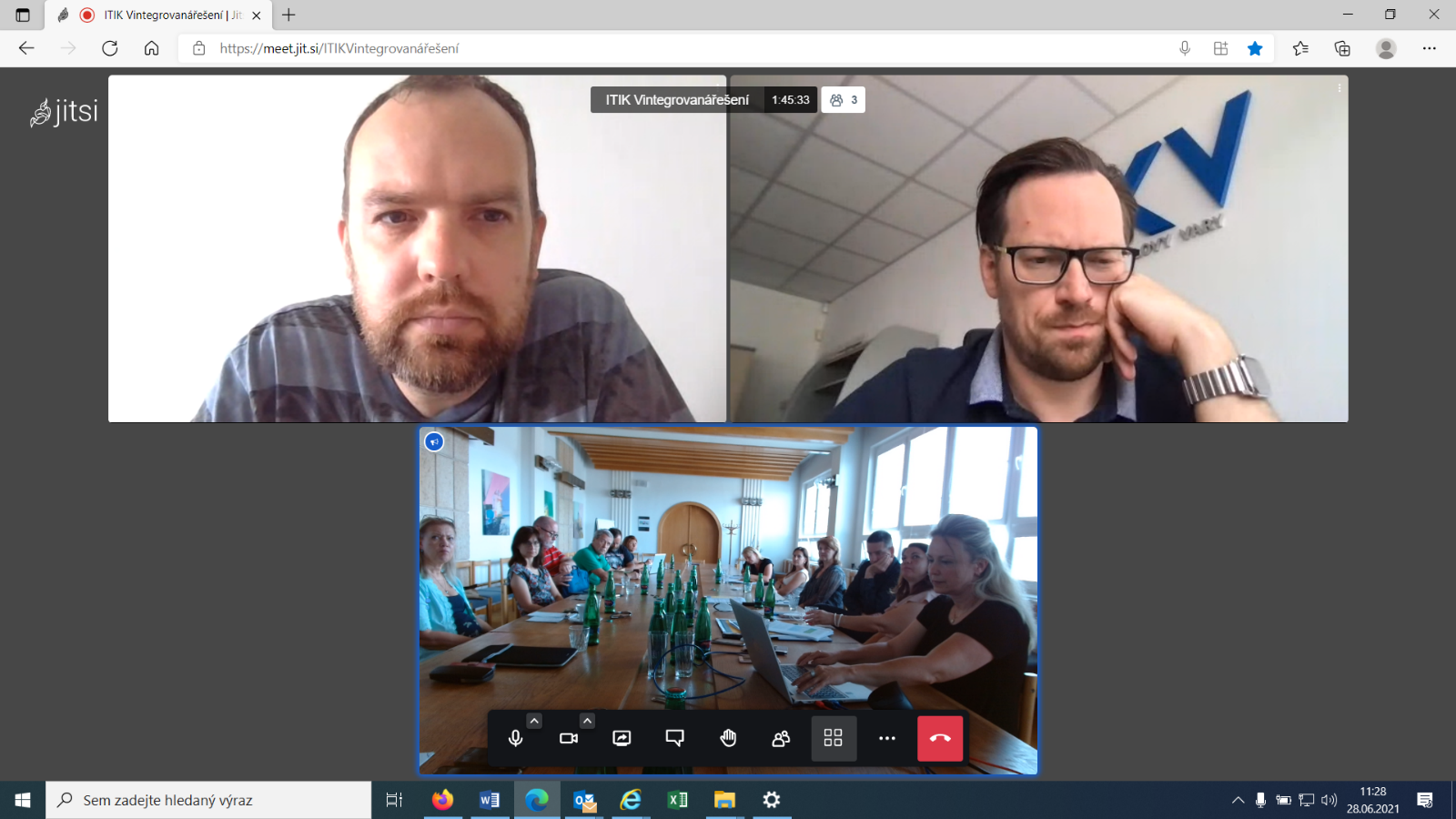 